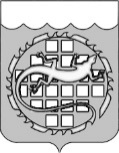 КОНТРОЛЬНО-СЧЕТНАЯ ПАЛАТА ОЗЕРСКОГО ГОРОДСКОГО ОКРУГАЧЕЛЯБИНСКОЙ ОБЛАСТИРАСПОРЯЖЕНИЕ    О внесении изменений в план проверок осуществления закупок товаров, работ, услуг для обеспечения нужд Озерского городского округа  на 2023 год            В соответствии с пунктом 47 Правил осуществления контроля в сфере закупок товаров, работ, услуг в отношении заказчиков, контрактных служб, контрактных управляющих, комиссий по осуществлению закупок товаров, работ, услуг и их членов, уполномоченных органов, уполномоченных учреждений, специализированных организаций, операторов электронных площадок, операторов специализированных электронных площадок, утвержденных постановлением Правительства Российской Федерации от 01.10.2020 № 1576:Внести в план проверок осуществления закупок товаров, работ, услуг для обеспечения нужд Озерского городского округа на 2023 год, утвержденный распоряжением председателя Контрольно-счетной палаты Озерского городского округа от 26.12.2022 № 90 изменение, изложив пункт 4 в новой редакции:2.	Разместить настоящее распоряжение не позднее двух рабочих дней со дня его подписания в единой информационной системе в сфере закупок,              а также на официальном сайте органов местного самоуправления Озерского городского округа в информационно-телекоммуникационной сети «Интернет».3.	Контроль за исполнением настоящего распоряжения оставляю             за собой.4.	Настоящее распоряжение вступает в силу со дня его подписания.ПредседательКонтрольно-счетной палатыОзерского городского округа                                                              Ю.В. СергееваОЗНАКОМЛЕНЫ:Консультант-юристКонтрольно-счетной палатыОзерского городского округа                           В.А. Бухтоярова            Дата15 сентября 2023 г.№ 52№п/пНаименование учреждения (субъекта контроля)ИНН субъекта проверкиАдрес местонахож-дения субъек-та контроляЦель проведения проверкиОснования проведения проверкиМесяц начала прове-дения проверки4Муниципальное бюджетное общеобразовательное учреждение «Средняя общеобразовательная школа №21»7422023062Российская Федерация,Челябинская область, г. Озерск,б-р Луначарского,д.11 Предупреждение и выявление нарушений законода-тельства РФ и иных нормативных правовых актов РФ о контрактной системе в сфере закупокПункт 3 части 3 статьи 99 Федерального закона от 05.04.2013     № 44-ФЗ «О контрактной системе в сфере закупок товаров, работ, услуг для обеспечения государственных и муниципальных нужд»октябрь№п/пФ.И.О.ДолжностьПодписьДата1.Бухтоярова В.А.Консультант-юрист2.Ляшук Е.Н.Инспектор-ревизор